МИНИСТЕРСТВО НАУКИ И ВЫСШЕГО ОБРАЗОВАНИЯ РФфедеральное государственное бюджетное образовательное учреждениевысшего образованияКРАСНОЯРСКИЙ ГОСУДАРСТВЕННЫЙ ПЕДАГОГИЧЕСКИЙУНИВЕРСИТЕТ ИМ. В.П. АСТАФЬЕВАКафедра общего языкознанияРАБОЧАЯ ПРОГРАММА ДИСЦИПЛИНЫИСТОРИЧЕСКОЕ КОММЕНТИРОВАНИЕ ФАКТОВ РУССКОГО ЯЗЫКАНаправление подготовки:44.03.01 - «Педагогическое образование»направленность (профиль) образовательной программы «Русский язык»Квалификация (степень) выпускникаБакалавр(заочная форма обучения)КРАСНОЯРСК 2018РПД  составлен	к.  филол.  наук,  доцентомОбсужден на заседании кафедры общего языкознанияКипчатовой  А.  В.Рабочая программа дисциплины обсуждена на заседании кафедры общего языкознания. Протокол № 8 от 19 апреля 2017г.Заведующий кафедрой ____________________________ Т.В. Мамаева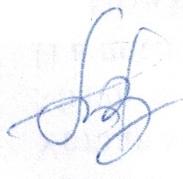 Одобрено научно-методическим советом специальности (направления подготовки) филологического фак-та. Протокол № 8 от 17 мая 2017г.Председатель__________________________________ И.В. Ревенко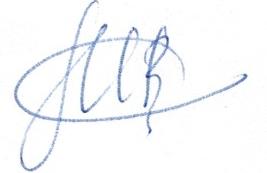 Рабочая программа дисциплины актуализирована на заседании кафедры общего языкознания протокол № 8 от 11 мая 2018г.Заведующий кафедрой ____________________________ С.П. Васильева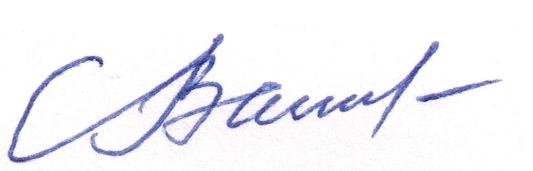 Одобрено научно-методическим советом специальности (направления подготовки) филологического фак-та. Протокол № 9 от 20 июня 2018г.Председатель__________________________________ А.А. Бариловская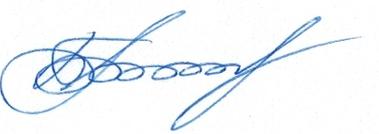 2Дополнения и изменения в учебной программе на 2018/2019 учебныйгодВ учебную программу вносятся следующие изменения:1.Список литературы обновлен учебными и учебно-методическими изданиями, электронными образовательными ресурсами. Обновленперечень современных профессиональных баз данных и информационных справочных систем.2.Обновлен перечень лицензионного программного обеспечения3.фонд оценочных средств внесены изменения в соответствии приказом «Об утверждении Положения о фонде оценочных средств для текущего контроля успеваемости, промежуточной и итоговой (государственной итоговой) аттестации» от 28.04.2018 №297 (п)Учебная программа пересмотрена и одобрена на заседании кафедры «11» мая 2018г., протокол № __8__Внесенные изменения утверждаю:Заведующий кафедрой	______________ С.П. ВасильеваДекан факультета______________________ Т.В. Мамаева«14» мая 2018г.3Лист внесения измененийДополнения и изменения в учебной программе на 2018/2019 учебныйгодВ учебную программу вносятся следующие изменения:1.На титульном листе РПД (РПП, РПМ) и ФОС изменено название ведомственной принадлежности «Министерство науки и высшего образования» на основании приказа «О внесении изменений в сведения о КГПУ им. В.П. Астафьева» от 15.07.2018 № 457(п)Учебная программа пересмотрена и одобрена на заседании кафедры «31» августа 2018г., протокол № __1__Внесенные изменения утверждаю:Заведующий кафедрой   С.П. ВасильеваДекан факультета______________________ Т.В. Мамаева«4» сентября 2018г.4ПОЯСНИТЕЛЬНАЯ  ЗАПИСКА1.1.Место дисциплины в структуреобразовательной программыПрограмма дисциплины разработана в соответствии с федеральным государственным образовательным стандартом высшего образования по направлению подготовки 44.03.01 «Педагогическоеобразование» (уровень бакалавриата), утвержденным приказом Министерством образования и науки Российской федерации от 21 ноября 2014 г. № 1505; Федеральным законом «Об образовании в РФ» от 29.12.2012 № 273-ФЗ; профессиональным стандартом «Педагог», утвержденным приказом Министерства труда и социальной защиты Российской Федерации от 18 октября 2013 г. № 544н.; нормативно - правовыми документами, регламентирующими образовательный процесс в КГПУ им. В.П. Астафьева.направленность (профиль) образовательной программы «Русский язык» (заочное обучение) на филологическом факультете КГПУ им. В.П. Астафьева с присвоением квалификации бакалавр.Дисциплина относится к вариативной части учебного плана.1.2. Общая трудоемкость дисциплины – в З.Е., часах и неделяхОбщая трудоемкость дисциплины составляет 180/4 зачетные единицы. Согласно графику учебного процесса дисциплина реализуется на 4 курсе в 7 семестре: 180/4  практические занятия 20 часов, самостоятельная работа  156 часов. Форма контроля – зачёт.1.3.	Цель и задачи дисциплины «Историческое комментирование фактов  русского языка» Историческое комментирование фактов русского языка или историко-лингвистический комментарий5является завершающим курсом всех вузовских дисциплин историко-лингвистического цикла.ЦЕЛЬ ПРЕПОДАВАНИЯ КУРСА – интегрировать полученные в вузе знания в области истории русского языка,также  соотнести  их  системно-структурной  организациейсовременного языкового материала; утвердить в преподавании русского языка историзм как профессионально обязательный общенаучный принцип обучения.Исторический принцип изложения языкового материала формирует диалектический взгляд на язык как меняющуюся систему, жизнь которой связана с историей и культурой народа, тем самым формирует такое понятие, как генетическая память языка. Она воспитывает убеждение, что любая норма стабильна лишь относительно, что в языковоммире существуют, кроме очевидных, невидимые, разрушенные связи между звуками, морфемами, словами, формами, категориями. Они становятся прозрачными, будучи освещены светом историко-лингвистической закономерности.отличие от курсов старославянского языка, исторической диалектологии, исторической грамматики русского языка,истории русского литературного языка, ориентированных наизучение предметов в строгой хронологической последовательности, данный предмет принципиально ретроспективен. Отправной точкой, исходным материалом его построения являются факты современного национального русского языка во всех формах его проявления и на всех языковых уровнях. Историческое освещение получают единицы литературного языка и диалектов, как системно упорядоченные, так и аномальные явления, исключения и парадоксы.6ЗАДАЧАМИ учебной дисциплины являются приобретение и развитие знаний, умений и навыков для расширения сферы профессиональных технологий и научно-исследовательской работы.В результате изучения дисциплины студент должен:Знать:– основные закономерности взаимодействия человека и общества, общества и культуры, исторического развития человечества, основные философские категории и проблемы человеческого бытия;– основные этапы в развитии русского языка в историческом контексте;– историю материальной и духовной культуры народа;– историю возникновения славянской письменности;–основные процессы формирования современной системы вокализма;–основные этапы формирования современной орфографии;–исторические этапы складывания грамматической системы современного русского языкаУметь:– анализировать мировоззренческие, социально и личностно значимые философские проблемы; использовать полученные теоретические знания о человеке, обществе, культуре в учебной и профессиональной деятельности;– вести исследовательскую работу в области истории языка;7– использовать полученные теоретические знания об исторических процессах в системе русского языка в учебнойпрофессиональной деятельности;–  реализовывать  словесное  выступление  (выбор  темы,цель речи, поиск материала, начало, развертывание и завершение речи);– осмысливать развитие языка и образования в историческом контексте, в том числе в связи с общим развитием гуманитарных знаний, с религиозными,философскими, эстетическими идеями конкретного исторического периода, отраженными в том числе и в языке литературных произведений.– анализировать на основе полученных знаний конкретную языковую ситуацию;– решать вопросы языкового планирования.Владеть:– технологиями приобретения, использования и обновления исторических и социогуманитарных знаний; навыками рефлексии, самооценки, самоконтроля; различными способами вербальной и невербальной коммуникации; навыками грамотного письма и публичного выступления на русском языке.– базовым историко-лингвистическим аппаратом;– навыками интерпретации произведений искусства;– навыками интерпретации языковых фактов;– навыками лингвистического анализа наиболее выраженных языковых явлений в системе синхронного и диахронического подхода к языку;– навыками целостного осмысления языковых явлений ;8– основными методами научного изучения языковых фактов.1.4.	Основные разделы содержанияВходной модульПериодизация предыстории и истории русского языка. Периодизация предыстории и истории русского языка, начиная с прарусского диалекта общеславянского языка до современного национального языка. Основные закономерности каждого этапа периодизации на фонетическом, грамматическом и лексическом уровнях. Эволюция диалектов.Славянская письменность. Старославянский язык как первый письменный литературный язык славян. Место Кирилла и Мефодия в истории славянской культуры и письменности. История азбук глаголицы и кириллицы.Модуль 1.Фонетические процессы. Формирование современной системы вокализма в русском литературном языке и основных наречиях национального языка как результат его динамического развития: IX – XI вв. как исходное состояние для истории русского языка. Формирование древнерусской системы вокализма на основе праславянского языка в результате утраты одних и развития других диффренциальных признаков гласных фонем: долгота – краткость, дифтонги – монофтонги, назальность – неназальность, редукция гласных – полнота артикуляции.Полногласие и неполногласие как генетически разный результат изменения дифтонгических сочетаний с гласными.Формирование современной системы консонантизма на основе закономерностей развития языка. Отражение в системедревнерусского консонантизма общеславянского закона внутрислогового сингармонизма (все типы палатализаций). Развитие системы консонантизма после падения редуцированных.Генетические признаки происхождения слова на уровне фонетики.Современная орфография в свете истории языка. Исторические причины расхождений между произношением и написанием (орфографией и орфоэпией) гласных и согласных. Историческре объяснение правописания безударных гласных в корнях, приставках, суффиксах. Место этимологии при орфографическом анализе.9Модуль 2.Морфемика и словообразование. Исторические изменения в составе слова и их причины. Понятие о деэтимологизации, опрощении, переразложении, декорреляции, этимологическом гнезде. Замечания о развитии основных способов словообразования в истории русского языка.Грамматика. Современная система склонения существительных как итог унификации именного склонения. Историческое объяснение вариантных флексий, грамматических парадоксов в субстантивных категориях рода, числа, падежа, одушевленности- неодушевленности. Разносклоняемые имена существительные.Имя прилагательное в его эволюции. Парадокс современной оппозиции «краткая-полная форма». Исторические связи сравнительной и превосходной степени прилагательных.Историческое объяснение специфики формообразования, словоизменения, функционирования именных категорий рода, числа, падежа в числительном. Модели словообразованиячислительных как отражение древних грамматических особенностей исходных слов.Эволюция личных и неличных местоимений, их историческая взаимосвязь. Роль неличных местоимений в формировании различных грамматических классов слов.Глагол. Развитие глагольных грамматических категорий лица, наклонения, времени, вида, залога. Остатки нетематического спряжения в русском языке. Причины формирования видовременной системы в истории русского языка. Эволюция повелительного и сослагательного наклонения.Причастия и деепричастия как лексико-грамматические разряды глаголов в их исторической взаимосвязи. Переход причастий в прилагательные.Служебные слова и междометия.Модуль 3.Историческое комментирование в школьном курсе русского языка. Анализ учебных комплексов по русскому языку. Разработка занимательных материалов и конкурсных заданий по истории русского языка.1.5. Планируемые результаты обученияПроцесс	изучения	дисциплины	направлен	на	формированиеследующих компетенций:ПК – 4   способностью использовать возможности образовательной среды для достижения личностных, метапредметных и предметных результатов обучения и обеспечения качества учебно-воспитательного процесса средствами преподаваемого учебного предмета (ПК-4);ОК – 6 способностью к самоорганизации и самообразованию (ОК-6);10Уметь:–	анализироватьмировоззренческие,	социально	иличностно значимые философскиепроблемы;	использоватьполученные теоретические знаниячеловеке, обществе, культуре в учебной и профессиональной деятельности;Владеть:	методами	и	приемамианализа  древнерусских  текстов  иэтимологического анализа текстовсовременного русского языка.грамматической	системысовременного русского языкаУметь:-выполнять  фонетический  анализслов древнерусского языка;-определять	историческиеизменения в тексте;-пользоваться	историко-лингвистическими словарями;-комментировать	фактысовременного	русского	языка	вдиахронии.Владеть:	методами	и	приемамианализа  древнерусских	текстов  иэтимологического анализа текстовсовременного русского языка.-общие	тенденции	развитиярусского языка;-основные	историческиеизменения	в	фонетике	иморфологии русского языка;-отражение	историческихпроцессов в современном русскомязыкеУметь:выполнять грамматический анализ слов древнерусского языка;определять исторические изменения в тексте;пользоваться историко-лингвистическими словарями;комментироватьфакты12современного	русского	языка	вдиахронии.-	решать	вопросы	языковогопланирования.Владеть:	методами	и	приемамианализа  древнерусских	текстов  иэтимологического анализа текстовсовременного русского языка.– навыками лингвистического анализа наиболее выраженных языковых явлений в системе синхронного и диахронического подхода к языку;– навыками целостного осмысления языковых явлений ;– основными методами научного изучения языковых фактов.1.6 Контроль результатов освоения дисциплиныходе изучения дисциплины используются такие методы текущего контроля успеваемости как устный опрос, лингвистический и филологический анализ текста, анализ и составление олимпиадных заданий, выполнение тестовых заданий. Форма итогового контроля –экзамен.Оценочные средства результатов освоения дисциплины, критерии оценки выполнения заданий представлены в разделе «Фонды оценочных средств для проведения промежуточной аттестации»: устный опрос, лингвистический и филологический анализ текста, составление олимпиадных заданий, выполнение контрольных работ и тестовых заданий.1.7. Перечень технологий, используемых при освоении дисциплины13При реализации дисциплины используются как традиционные образовательные технологии: академические лекции, практические и лабораторные занятия, так и элементы дистанционного обучения.Ряд аудиторных занятий будут проведены в интерактивной форме: групповая работа по аннотированию ЭОР по учебной дисциплине. На двух практических занятиях будут просмотрены и обсуждены подготовленные магистрами презентации, посвященные системному историческому анализу вариативности в современном русском языке (уровни фонетики и морфологии) .Самостоятельная работа студентов планируется как в традиционных формах (написание рефератов, подготовка презентаций, рецензирование и конспектирование источников, выполнение контрольных работ), так и с использованием инновационных технологий: аннотирования ЭОР по темам курса.14ОРГАНИЗАЦИОННО-МЕТОДИЧЕСКИЕ ДОКУМЕНТЫ2.1. Технологическая карта обучения дисциплине «Историческое комментирование фактов современногорусского языка»для обучающихся образовательной программыНаправление подготовки 44.03.01 Педагогическое образованиенаправленность (профиль) образовательной программы «Русский язык»по заочной форме обученияНаименования	ВсегоАудиторных	в	К	Самостоятельная работа	Формы контролячасов	отрольВ	Л	л	Пс	е	а	рек	б	ац	о	кг	и	р	то	й	а	ичерсФонетическиепроцессы. Формирование	30современной	системывокализма	в	русскомлитературном	языке	иосновных	наречиях16составе слова и их причины. Понятие о деэтимологизации, опрощении, переразложении, декорреляции, этимологическом гнезде. Замечания о развитииосновныхспособовсловообразования в истории русского языка.Грамматика.Современнаясистема172.2.	Содержание основных разделов и тем дисциплиныВходной модульПериодизация предыстории и истории русского языка. Периодизация предыстории и истории русского языка,начиная с прарусского диалекта общеславянского языка до современного национального языка. Основные закономерности каждого этапа периодизации на фонетическом, грамматическом и лексическом уровнях. Эволюция диалектов.Славянская письменность. Старославянский язык как первый письменный литературный язык славян. Место Кирилла и Мефодия в истории славянской культуры и письменности. История азбук глаголицы и кириллицы.Модуль 1.Фонетические  процессы.  Формирование  современной  системы  вокализма  в  русском  литературном  языке  иосновных наречиях национального языка как результат его динамического развития: IX – XI вв. как исходное состояние для истории русского языка. Формирование древнерусской системы вокализма на основе праславянского языка в результате утраты одних и развития других диффренциальных признаков гласных фонем: долгота – краткость, дифтонги – монофтонги, назальность – неназальность, редукция гласных – полнота артикуляции.Полногласие и неполногласие как генетически разный результат изменения дифтонгических сочетаний с гласными.18Формирование современной системы консонантизма на основе закономерностей развития языка. Отражение в системе древнерусского консонантизма общеславянского закона внутрислогового сингармонизма (все типы палатализаций). Развитие системы консонантизма после падения редуцированных.Генетические признаки происхождения слова на уровне фонетики.Современная орфография в свете истории языка. Исторические причины расхождений между произношением и написанием (орфографией и орфоэпией) гласных и согласных. Историческре объяснение правописания безударных гласных в корнях, приставках, суффиксах. Место этимологии при орфографическом анализе.Модуль 2.Морфемика и словообразование. Исторические изменения в составе слова и их причины. Понятие о деэтимологизации, опрощении, переразложении, декорреляции, этимологическом гнезде. Замечания о развитии основных способов словообразования в истории русского языка.Грамматика. Современная система склонения существительных как итог унификации именного склонения. Историческое объяснение вариантных флексий, грамматических парадоксов в субстантивных категориях рода, числа, падежа, одушевленности- неодушевленности. Разносклоняемые имена существительные.Имя прилагательное в его эволюции. Парадокс современной оппозиции «краткая-полная форма». Исторические связи сравнительной и превосходной степени прилагательных.Историческое объяснение специфики формообразования, словоизменения, функционирования именных категорий рода, числа, падежа в числительном. Модели словообразования числительных как отражение древних грамматических особенностей исходных слов.Эволюция личных и неличных местоимений, их историческая взаимосвязь. Роль неличных местоимений в формировании различных грамматических классов слов.Глагол. Развитие глагольных грамматических категорий лица, наклонения, времени, вида, залога. Остатки нетематического спряжения в русском языке. Причины формирования видовременной системы в истории русского языка. Эволюция повелительного и сослагательного наклонения.Причастия и деепричастия как лексико-грамматические разряды глаголов в их исторической взаимосвязи. Переход причастий в прилагательные.19Служебные слова и междометия.Модуль 3.Историческое комментирование в школьном курсе русского языка. Анализ учебных комплексов по русскому языку. Разработка занимательных материалов и конкурсных заданий по истории русского языка.202.3.	Методические рекомендации по освоению дисциплины«Историческое комментирование фактов русского языка»для обучающихся образовательной программыНаправление подготовки 44.03.01 «Педагогическое образование» направленность (профиль) образовательной программы«Русский язык» по заочной форме обученияДисциплина «Историческое комментирование фактов русского языка»Успешное освоение данной дисциплины возможно при своевременной и систематической организации самостоятельной работы, подготовки к промежуточному тестированию. Организуя самостоятельную работу, знакомьтесь сначала с учебной литературой по теме, а потом обязательно используйте научную литературу. Качественное освоение определенной темы по одному источнику (тем более без указания автора!) не приветствуется.Составление глоссария начинается непосредственно в начале изучения дисциплины и продолжается до конца ее изучения. Значение терминов (основные понятия к каждому практическому занятию) может быть извлечено как из учебников по истории русского языка, так и из словарей лингвистических терминов.Работа со словарями является важной частью в преподавании предмета. Студентам необходимо постоянно обращаться к этимологическим словарям при ответах на вопросы, связанные с истоками тех или иных фонетических явлений.Работа с дополнительной литературой и ее конспектирование осуществляется студентами по желанию, Работа выполняется письменно. Требуется подробный конспект с полной информацией о выбранном источнике для составления конспекта.3. КОМПОНЕНТЫ МОНИТОРИНГА УЧЕБНЫХ ДОСТИЖЕНИЙ СТУДЕНТОВ3.1.	Технологическая карта рейтинга дисциплиныТЕХНОЛОГИЧЕСКАЯ КАРТА ДИСЦИПЛИНЫ Историческое комментирование фактов  русскогоязыкаСмежные дисциплины по учебному плануПредшествующие: Старославянский язык, Историческая грамматика русского языка, История русского литературного языкаПоследующие: История лингвистических учений, русская ономастика, межкультурная коммуникацияВходной МОДУЛЬ(проверка «остаточных» знаний по дисциплине «История русского языка (старославянский язык, историческая грамматика, история русского литературного языка» )22«2», «1» или ненаписана работа - 0баллов. Работа надошибками невыполняется.Итого:510БАЗОВЫЕ МОДУЛИ«Форма работыКоличество баллов80m	maxin231)развёрнутыйполный ответ(монологическаяречь) – 3 балла;ответ сопорой на конспект или учебное пособие –работа всоставе группы -1-2 баллабалловПодготовкаи проведение занятияРазработка и проведение занятия(презентация– 5 б.)24Итоговый модульСоответствие рейтинговых баллов и академической оценки:50 баллов – допуск к экзамену60–72 – удовлетворительно73–86 – хорошо87–100 – отлично253.2. Фонд оценочных средств (контрольно-измерительные материалы)МИНИСТЕРСТВО НАУКИ И ВЫСШЕГО ОБРАЗОВАНИЯ РФфедеральное государственное бюджетное образовательное учреждениевысшего образованияКрасноярский государственный педагогический университетим. В.П. АстафьеваФилологический факультетКафедра-разработчик общего языкознанияУТВЕРЖДЕНОна заседании кафедрыПротокол № 8от «11» мая 2018 г.Заведующий кафедройВаисльева С.П.ОДОБРЕНОНа заседании научно-методического советаспециальности (направления подготовки)Протокол № 9От «20» июня 2018 г.Председатель НМСС(Н)Бариловская А.А.ФОНД ОЦЕНОЧНЫХ СРЕДСТВдля проведения текущего контроля и промежуточной аттестации обучающихся по дисциплине «Историческое комментирование фактов современного русского языка»Направление подготовки: 44.03.01 Педагогическое образованиеНаправленность (профиль) образовательной программы Русский язык  Квалификация: бакалаврзаочная форма обученияСоставитель:  канд. филол. наук, доцент Кипчатова А.В., Бариловская А. А. 26Назначение фонда оценочных средств1.1. Целью создания ФОС дисциплины «Историческое комментирование фактов русского языка» является установление соответствия учебных достижений запланированным результатам обучения и требованиям основной профессиональной образовательной программы, рабочей программы дисциплины.1.2. ФОС дисциплины «Историческое комментирование фактов  русского языка»» решает задачи:– контроль и управление процессом приобретения студентами необходимых знаний, умений, навыков и уровня сформированности компетенций, определенных в ФГОС ВО по соответствующему направлению подготовки;– контроль (с помощью набора оценочных средств) и управление (с помощью элементов обратной связи) достижением целей реализации ОПОП, определенных в виде набора общепрофессиональных и профессиональных компетенций выпускников;– обеспечение соответствия результатов обучения задачам будущейпрофессиональной деятельности через совершенствование традиционных методов обучения в образовательный процесс Университета.1.3. ФОС разработан на основании нормативных документов:федерального государственного образовательного стандарта высшего образования по направлению подготовки 44.03.01Педагогическое образование (уровень магистратуры), утвержденным приказом Министерством образования и науки Российской федерации (Приказ Минобрнауки России от 21.11.2014 N 1505);образовательной программы Русский язык и литература, очной формы обучения высшего образования по направлению подготовки44.03.01 Педагогическое образование;27положения о формировании фонда оценочных средств для текущего контроля успеваемости, промежуточной и итоговой(государственной итоговой) аттестации обучающихся по образовательным программам высшего образования – программам бакалавриата, программам специалитета, программам магистратуры, программам подготовки научно-педагогических кадров в аспирантуре –федеральном государственном бюджетном образовательном учреждении высшего образования «Красноярский государственный педагогический университет им. В.П. Астафьева» утвержденного приказом ректора № 297 (п) от 28.04.2018.Перечень компетенций, подлежащих формированию в рамках дисциплины2.1. Перечень компетенций, формируемых в процессе изучения дисциплины:ПК-4 - 2.2. Оценочные средстваФонд оценочных средств для промежуточной аттестации 3.1. Фонды оценочных средств включают: экзамен.3.2. Оценочные средства3.2.1. Оценочное средство: зачёт.Критерии оценивания по оценочному средству 6 – экзамен.исследовательскойдеятельности.*Менее 60 баллов – компетенция не сформированаШкала итоговой оценки (согласно «Положению о ФОС в КГПУ им.В.П.Астафьева», приказ №498(п) от 30.12.2015г.)Ответ студента на экзамене оценивается и квалифицируется оценками «отлично», «хорошо», «удовлетворительно» и «неудовлетворительно» в соответствии со следующими критериями:«Отлично»: Обучающийся демонстрирует в области компетенции ПК-64, ОК-6 – высокий уровень.29«Хорошо»: Обучающийся демонстрирует в области компетенции ПК-4 - продвинутый уровень,«Удовлетворительно»: Обучающийся демонстрирует в области компетенции ПК-4, ОК-6 базовый уровень,«Неудовлетворительно»: Обучающийся не демонстрирует базового уровня в области компетенции ПК-4, ОК-6 .Фонд оценочных средств для текущего контроля4.1. Фонды оценочных средств включают: устная работа на практических занятиях, групповая работа (создание презентаций по словарям), письменная аудиторная работа, анализ текстов, тестирование.4.2 Критерии оценивания см. в технологической карте рейтинга рабочей программы дисциплины4.2.1. Критерии оценивания по оценочному средству 1 – устная работа на практических занятиях.4.2.2. Критерии оценивания по оценочному средству 2 – групповая работа (создание презентаций по словарям говоров).5.	Оценочные	средства	(контрольно-измерительныематериалы)СХЕМА ИСТОРИЧЕСКОГО КОММЕНТАРИЯ ОТРЫВКА ИЗ КЛАССИЧЕСКОЙ ЛИТЕРАТУРЫЗадание 1. Комментарий текста (100 слов) проводится в полномобъёме по лингвистическим уровням: лексика, фонетика, словообразование, морфология, синтаксис (последний – не-углубленно). Поуровневый анализ предполагает, что материал будет сгруппирован по яв-лениям.Задачи: 1. Определите на каждом уровне языковые явления, отразившие основные закономерности развития языка.Выявите архаические элементы в тексте.Учитывая орфографию и произношение отдельных слов (30), раскройте, как сложились правила орфографии и орфоэпии, которым подчиняются выбранные Вами слова. Помогает ли в восстановлении звучания слова рифма?случае необходимости воспользуйтесь этимологическими, историко-лингвистическими и толковыми словарями. Образцы историко-фонет. и историко-морф. анализа в кн.: "Практикум по31историч.	комментированию	фактов	совр.	рус.	яз."	Составители:Л.А.Глинкина, А.П.Чередниченко. – Челябинск, 1985, с. 11-12, 29-30.Задание 2.Татьяна на широкий(4) двор Чу…снег(4) хрустит…прохожий(3);деваВ открытом(3) платьице выходит, К нему на цыпочках летит,На месяц зеркало наводит; И голосок(3) ее звучит(3)Но в темном(4) зеркале одна(4) Нежней(4) свирельного напева.Дрожит печальная луна… (А.С. Пушкин)Объясните происхождение выделенных звуков.Найдите в отрывке слова с исконным звуком "ять", докажите.Подберите к данным словам исторически однокоренные слова, объясните чередования.Напишите указанные слова в орфографии Х-ХI вв., изложите их фонетическую историю.Найдите слова с признаками восточнославянского происхождения и докажите.Задание 3. Выделить исторические корни, записать чередования гласных (или сочетания согласного с гласным) звуков в корнях, определить их происхождение, восстановить праславянский кореньГореть – загар, подкова – кузнец, звон – звук, хоромы - храм Задание 4. В каждом слове выделить исторический корень,подобрать родственное слово с чередованием согласных звуков, определить происхождение чередования, восстановить праславянский кореньПишу, отношение, служение, служба, ищут, ловля, крепче, горожанин, дышать, вращать, ворочать, свечаЗадание 5. Указать в каждом слове, какие фонетические процессы произошли в нем с X-XI вв.Коровка 2. Сзади. 3. Сшить. 4. Пчела 5. Верный. 6.Ножом. 7. Речку. 8. Вёз. 9. Собака.(утрата редуцированного Ъ или Ь, утрата напряженного редуцированного, ассимиляция по звонкости, полная ассимиляция согласного, третья лабиализация, отвердение звука, ассимиляция по твердости, отвердение звука в литературном языке, ассимиляция по глухости, появление нового звука (какого?), ассимиляция по глухости,32отраженная в орфографии, утрата Ђ, третья лабиализация, упрощение, появление аканья).Примерный список вопросов к экзамену:Периодизация предыстории и истории русского языка, начиная с прарусского диалекта общеславянского языка до современного национального языка.Старославянский язык как первый письменный литературный язык славян. Место Кирилла и Мефодия в истории славянской культуры и письменности. История азбук глаголицы и кириллицы.Формирование современной системы вокализма в русском литературном языке и основных наречиях национального языка как результат его динамического развития:Формирование современной системы консонантизма на основе закономерностей развития языка.Генетические признаки происхождения слова на уровне фонетики.Исторические причины расхождений между произношением и написанием (орфографией и орфоэпией) гласных и согласных. Историческое объяснение правописания безударных гласных в корнях, приставках, суффиксах. Место этимологии при орфографическом анализе.Современная система склонения существительных как итог унификации именного склонения.Имя прилагательное в его эволюции.Историческое объяснение специфики формообразования, словоизменения, функционирования именных категорий рода, числа, падежачислительном.10. Эволюция личных и неличных местоимений, их историческая взаимосвязь.11. Развитие глагольных грамматических категорий лица, наклонения, времени, вида, залога. Остатки нетематического спряжения в русском языке. Причины формирования видовременной системы в истории русского языка.12. Эволюция повелительного и сослагательного наклонения.13. Причастие в древнерусском языке. Формирование полных форм причастий в русском языке и их дальнейшая судьба. Происхождение деепричастия в русском языке.14. Наречие в древнерусском языке. Способы образования русских наречий в диахронии.Комплект экзаменационных билетов (утвержденный зав. кафедрой до начала сессии). Не предусмотренКонтрольные вопросы и задания для проведения текущего контроля и промежуточной аттестации по итогам освоения дисциплины.33Контрольные вопросы и задания для контроля самостоятельной работы студентов по отдельным разделам дисциплины.Словарь терминов (глоссарий)ААдвербиализованные наречия – наречия, образованные из других частей речи морфолого-синтаксическим способом. В основе термина лежит латинское слово adverbium.Аканье – свойственный литературному русскому языку и южнорусским диалектам тип безударного вокализма, при котором не различаются в безударном слое [о] и [а]. Аканье в диалектах представлено такими типами, как полное, диссимилятивное и другими. Аканье понимается в широком и узком смысле. Аканье в широком смысле – тип безударного вокализма после твердых и мягких согласных.Антропонимика – раздел науки о языке, изучающий собственные имена людей.Ассимиляция (уподобление) – сближение рядом стоящих звуков по артикуляционным и акустическим признакам; позиционное изменение звука под влиянием соседнего звука; один из результатов процесса утраты редуцированных гласных в русском языке. Для русского литературного языка и большинства диалектов характерна регрессивная ассимиляция.Атрибутивная функция – синтаксическая роль определения в простом предложении.ББеглость гласных – чередование гласных [о], [е] с нулем звука в корне, суффиксе или приставке, обусловленная процессом утраты редуцированных гласных или законом аналогии.Беспредложная конструкция (беспредложное управление) – словосочетание, в котором связь падежной формы зависимого слова с главным словом осуществляется без предлога.Буквица – см. инициал.ВВариантность флексий – наличие в одной падежной форме одноготого же склонения двух различных флексий, имеющих нормативный характер.Восточнославянский (древнерусский) язык – один из диалектов праславянского языка, функционирующий в Древнекиевскомгосударстве (IX-XIV вв.); имел высшую форму – литературно-письменный язык - и устно-разговорную (так называемое койне). Характеризуется наличием территориальных диалектов, на базе которых позднее образовались русский, украинский и белорусский языки.Вторичное смягчение полумягких согласных – преобразование полумягких согласных, находящихся перед гласными переднего ряда, в34мягкие, постепенно утративших позиционную зависимость и превратившихся в самостоятельные фонемы.ГГласная	фонема	–	фонема,	реализованная	в	гласном	звуке.Характеризуется подъемом, рядом, признаком лабиализованности/нелабиализованности, широтой, в древнерусском языке квантитативностью, в праславянском языке – признаком назальности/неназальности. Главный составляющий компонент слога в вокалистическом типе фонетической системы.Грамматика – раздел науки о языке, содержащий учение о формахсловоизменения, строении слов, видах словосочетаний и типах предложения. Включает два раздела: морфологию (с морфемикой и словообразованием) и синтаксис.Грамматическая форма – языковые средства, служащие для выражения грамматических значений; составная часть парадигмы изменяемых слов; один из способов реализации грамматической категории.Графическая система – система графем, то есть единиц письма. Главными графемами в древнерусском языке были знаки (называемые обычно буквами), обозначающие звук (или звуки) и цифры.ДДвойственное число – одна из форм категории числа. В древнерусском языке было характерно для имен и глагольных форм. Употреблялось для обозначения двух или парных предметов и имело систему флексий.Диалект – разновидность общенародного языка, функционирующая на ограниченной территории и обладающая специфическими, отличными от литературного языка фонемами, грамматическими формами, лексикой. В древнерусском языке диалекты перешли из племенного состояния в территориальные и именуются в соответствии с княжествами, на территории которых в основном бытовали: рязанский, владимиро-суздальский, галицко-волынский и другие).Диссимилятивное аканье – разновидность аканья; характеризуется различными вариантами гласных фонем [о] и [а] в первом предударном слоге в зависимости от характера ударного гласного.Диссимиляция (расподобление) – изменение качества одного из рядом стоящих звуков по артикуляционным и акустическим признакам; позиционное изменение звука под влиянием соседнего звука; один из результатов процесса утраты редуцированных гласных в русском языке. Для русского литературного языка и большинства диалектов характерна регрессивная диссимиляция.35Древлехранилище – отдел библиотеки, в котором хранятся рукописные древние книги. Особенно большим количеством рукописей обладают Государственная российская библиотека в Москве и Национальная публичная библиотека в С.-Петербурге.Древнерусский (восточнославянский) язык – язык древнерусской народности, функционирующий на теорритории Киевской Руси примерно в IX-XIV вв. Родоначальник русского, украинского и белорусского языков. Характеризуется рядом особенностей, отличающих его от славянских языков других групп, например, полногласием, фонемой [ч] на месте *tj, *dj, *kt, *gt и другими.ЗЗакон аналогии – один из внутренних законов развития языка, согласно которому языковая единица изменяется вопреки фонетической или грамматической закономерности, уподобляясь другой единице более продуктивной и более распространенной модели.Закрытая гласная фонема - фонема, при реализации которой в речи свободный проход для струи воздуха сужен; в артикуляции закрытого звука участвуют губы. В древнерусском языке были две закрытые фонемы [ê] и [ộ], другие гласные могли приобретать закрытый характер в определенных фонетических позициях.Заставка – термин палеографии, означающий украшение (рисунок)ширину страницы перед текстом или его крупным разделом в лицевой рукописи.ИИмя  прилагательное  –  знаменательная  (самостоятельная)  частьречи, обозначающая признак предмета, обладающая словоизменительными категориями рода, числа и падежа ивыполняющая в предложении роль атрибута (определения) или предиката (сказуемого).Имя существительное - знаменательная (самостоятельная) часть речи, обозначающая предмет (в широком смысле), обладающая категориями рода, числа, падежа, одушевленности и выполняющая в предложении роль субъекта (подлежащего), дополнения, реже атрибута (определения) и предиката (сказуемого).Имя числительное – часть речи. В древнерусском языке находилась в стадии формирования на базе счетных слов – слов, обозначающих количество предметов. Счетные слова относились либо к именам существительным, либо к именам прилагательным.Инициал (буквица)- термин палеографии, означающий украшенную букву, стоящую в начале крупного отдела текста. Писалась обычно киноварью (красной краской) и была крупнее других букв.Историческая грамматика – раздел языкознания, изучающий становление и развитие фонетической и грамматической систем языка.36Источники изучения истории языка – речевые произведения, реализующие языковую систему в древний период. К источникам изучения истории русского языка относятся: тексты, записи, диалекты, данные топонимики и ономастики, сведения о русском языке иностранных авторов X-XVIII вв.ККамора – особый знак в древнерусских текстах, указывающий, по мнению фонологов, на особый тип слога в период утраты редуцированных гласных фонем.Категория вида – глагольная категория, показывающая характер протекания действия во времени и выражающая отношение действия квнутреннем пределу. Русский глагол имеет две формы: совершенный вид и несовершенный вид. Категория развивалась в историческую эпоху.Категория времени - глагольная категория, выражающая отношение действия к моменту речи, который принимается за точку отсчета. Действие до момента речи обозначается формами прошедшего времени, в момент речи – формами настоящего времени, после момента речи – будущего времени.Категория залога - глагольная категория, обозначающая различные отношения между субъектом и объектом. Согласно трехзалоговой теории, в русском языке глагол имеет действительный, страдательный и возвратный залоги; согласно двузалоговой теории, глагол представлен действительной и страдательной формой; многие глаголы находятся вне залоговых отношений.Категория лица - глагольная категория, выражающая отношение действия и его субъекта к говорящему лицу. Субъект действия – сам говорящий – обозначается формой 1-го лица, собеседник – формой 2-го лица, лицо или предмет, не участвующие в речи, соотносятся с 3-м лицом. Категорией лица обладали в древнерусском языке все спрягаемые формы (к неспрягаемым относились инфинитив, супин и причастие).Категория наклонения - глагольная категория, выражающая отношение действия (процесса, состояния) к действительности. Изъявительное наклонение обозначает реальное действие в одном из трех времен. Повелительное наклонение выражает просьбу, приказание говорящего или побуждение к действию. Сослагательное (условное) наклонение выражает действие как желательное или возможное.Категория падежа – грамматическая категория имени, выражающая синтаксические отношения между словами (членами предложения).Категория рода – по происхождению именная категория, присущая в современном языке также и глагольным формам прошедшего времени37сослагательного наклонения. Частично соотносится с признаком пола. Один из способов обозначения категории рода – флексия (окончание).Категория числа – присущая всем изменяемым словам категория, обозначаемая в русском языке флексиями. В древнерусском языке имела три формы: единственное, множественное, двойственное.Квантитативность – количественная характеристика гласной фонемы, связанная с ее происхождением из долгого или краткого гласного индоевропейского языка.Книги – один из главных источников изучения истории языка. В древнерусский период были рукописными, с XVI в. стали в основном печатными. В Древней Руси существовали определенные правила оформления книг. Древние рукописи изучает раздел науки палеография.ЛЛабиализация (переход [е] в [’о]) – изменение качества гласного переднего ряда [е], переход его в гласный непереднего ряда [’о], обладающий признаком лабиальности. В истории русского языка известны три лабиализации.Лексема – языковая единица, реализуемая в слове; слово как элемент языка. Обладает семантикой, формой.Литературное аканье – тип безударного вокализма, при котором произношение гласных неверхнего подъема в безударных словах носит характер литературной нормы, кодифицированной (узаконенной) соответствующими словарями.Лицевая рукопись - термин палеографии, означающий иллюстрированную рукопись. На Руси книги украшались по образцу византийской лицевой рукописи.ММетод (лингвистический) – совокупность приемов, используемых в исследовании языка.Метод внутренней реконструкции – совокупность приемов выявления и воссоздания исходной формы, не представленной в письменности, в более древнюю эпоху существования данного языка.Метод синхронного среза в диахронии – способы изучения состояния языковой системы на том или ином временнóм срезе.Миниатюра - термин палеографии, обозначающий рисунки (картинки) в лицевых рукописях, сделанные в красках и от руки. Обычно изображает евангелиста, христианского святого или иллюстрирует текст.ННадстрочный (диакритический) знак – особый значок над буквой, свидетельствующий об особом произношении звука, обозначенного данной буквой. В древнерусских текстах в основном использовались титла, обозначающие пропуски букв в слове; нередко под титлом писалась выносная буква.38Напряженность – артикуляционный признак звука (фонемы). Напряженность была характерна для ряда гласных фонем древнерусского языка.Национальный язык – единый язык всей нации. Русский язык приобретает статус национального языка в период становления русской нации (с XVII по XIX вв.).Непродуктивный – как лингвистический термин означает ‘включающий сравнительно небольшое количество языковых единиц, не пополняемый новыми единицами, замкнутый’. В древнерусском языке употребляется в составе терминов непродуктивный тип склонения,непродуктивный класс глагола.ООглушение согласных – замена звонкого шумного согласного соответствующим по парности глухим в конце слова. В древнерусском языке является одним из последствий утраты редуцированных гласных фонем.Оканье - свойственный севернорусским диалектам тип безударного вокализма, при котором в безударном слое [о] и [а] различаются в соответствии с этимологией слова.Орнамент - термин палеографии, означающий плоскостное украшение текста в лицевой рукописи. Заимствован из Византии. В орнамент входят заставки, инициалы, рамки.ППадение (утрата) редуцированных гласных фонем – утрата редуцированными гласными фонемами их фонологического статуса, исчезновение в слабых позициях и переход в гласные иного качества в сильных позициях.Палеография – наука, изучающая внешнюю, а не содержательную сторону древних рукописей, их оформление, время и место происхождения и другие вопросы.Парадигма – система словоформ данной части речи. В древнерусском языке использовались парадигмы шести типов склонения имен существительных и парадигмы личных форм глаголов.Пергамен - термин палеографии, означающий материал для письма, сделанный из кожи животного. Назван по имени города в Малой Азии Пергамен, где впервые был применен для письма.Позиционная полумягкость – признак твердой согласной фонемы (кроме заднеязычных) в позиции перед гласной переднего ряда, неполное смягчение. Характерен для согласных фонем древнерусского языка.Позиция редуцированной фонемы (сильная, слабая) – артикуляционная характеристика редуцированной гласной фонемы в зависимости от положения в слоге и слове.39Полное аканье - разновидность аканья; характеризуется реализацией гласных фонем [о] и [а] в первом предударном слоге в варианте [а] .Полуустав - термин палеографии, означающий один из почерков, или манеру письма, мельче и проще устава, буквы обычно наклонные, однако буквы не соединены, отстоят друг от друга на равном расстоянии; сокращений больше, чем в уставе.«Прояснение» фонемы - переход редуцированных гласных фонем их в гласные полного образования: [ъ] →[о], [ь] → [е] главным образомсильных позициях.ССкоропись - термин палеографии, означающий один из почерков, или манеру письма, предназначенный для быстрого написания делового текста. Буквы соединены, лишены геометрически правильных пропорций, вынесены за строку; в тексте много сокращений, выносных букв.Словоформа – см. форма.Согласная фонема (консонант) – фонема, реализованная в согласном звуке. Характеризуется местом и способом образования, твердостью/мягкостью, глухостью/звонкостью. В древнерусском языкепризнаки твердости/мягкости и глухости/звонкости не были позиционно обусловленными. Позиционно обусловленным был признакполумягкости. Зависимый составляющий компонент слога в вокалистическом типе фонетической системы.Сопоставительно-типологический метод – приемы установления сходства и различия системны языковых единиц в разных языках.Сравнительно-исторический  метод  –  метод  сравнения  системязыковых единиц в разных языках и в разные исторические периоды. Стиль оформления книг - термин палеографии, означающий«техническое воплощение определенного принципа в искусстве».1 Для древнерусских рукописей характерны последовательно сменяющие друг друга стили геометрический, тератологический, нововизантийский.Структура простого предложения – наличие в предложении с одной предикативной частью (одной грамматической основой) главныхчленов	предложения	и	различного	рода	подчинительныхсловосочетаний.Супплетивные формы – формы одного и того же слова, образованные от разных корней или основ. В древнерусском языке были характерны для единичных слов- имен существительных, имен прилагательных и некоторых местоимений.УУзкие гласные – акустическая характеристика гласных звуков верхнего подъема.Щепкин В.Н. Русская палеография. М., 1999. – С.67.40Упрощение групп согласных звуков – выпадение одного из звуков в группе из трех-четырех согласных, возникновение так называемых непроизносимых согласных. Является одним из результатов процесса утраты редуцированных.Устав - термин палеографии, означающий один из почерков, или манеру письма, заимствованный из Византии. Характеризуется геометрическим характером линий, красотой и гармонией букв, небольшим количеством сокращений.ФФлексия (окончание) – словоизменительный аффикс. Характерна для всех словоформ данного слова. В древнерусском языке до утраты редуцированных гласных имела материальное (звуковое) выражение.Форма – единство грамматического значения и способов его выражения; синоним термина словоформа. В древнерусском языке парадигму словоформ имели имена и глагольные формы. Имена прилагательные и причастия имели полную (местоименную, членную)краткую (именную, нечленную) формы. Краткая форма – форма,присущая имена прилагательным и причастиям, характеризующаяся флексией, однотипной имени существительному. В древнерусском языке краткие прилагательные и причастия изменялись по именному типу склонения. Полная форма отличалась от краткой наличием на конце соответствующей падежной формы указательного местоимения и (мужской род), z (женский род) или 5 (средний род), играющего роль определительного члена.Функционирование языковых единиц - использование языковых единиц в устной и (или) письменной речи. Для истории языка важны такие признаки функционирования, как область употребления, характерпамятников, зафиксировавших данную единицу, частотность, синтаксическая роль, для фонемы – возможности различения звуковых оболочек.413.3.	Анализ	результатов	обучения	и	перечень	корректирующихмероприятий по учебной дисциплинеЛист внесения измененийДополнения и изменения в рабочей программе дисциплины на 2018/2019 учебный год.В рабочую программу дисциплины вносятся следующие изменения:Список литературы обновлен учебными и учебно-методическими изданиями, электронными образовательными ресурсами. Обновлен перечень современных профессиональных баз данных и информационных справочных систем.Обновлен перечень лицензионного программного обеспечения.В фонд оценочных средств внесены изменения в соответствии с приказом «Об утверждении Положения о фонде оценочных средств для текущего контроля успеваемости, промежуточной и итоговой (государственной итоговой) аттестации» от 28.04.2018 № 297 (п).Рабочая программа пересмотрена и одобрена на заседании кафедры общего языкознания «11» мая 2018г., протокол № __8__Внесенные изменения утверждаю:Заведующий кафедрой общего языкознания	С.П. ВасильеваОдобрено НМСС (Н) филологического факультетаПротокол № 9 от 20 июня 2018г.Председатель НМСС (Н)         	А.А. Бариловская42Лист внесения измененийДополнения и изменения рабочей программы в рабочей программе дисциплины на 2018/2019 учебный год.В рабочую программу дисциплины вносятся следующие изменения:На титульном листе РПД и ФОС изменено название ведомственной принадлежности «Министерство науки и высшего образования» на основании приказа «о внесении изменений в сведения о КГПУ им. В.П. Астафьева» от 15.07.2018 № 457 (п).43УЧЕБНЫЕ РЕСУРСЫ4.1.	КАРТА ЛИТЕРАТУРНОГО ОБЕСПЕЧЕНИЯ ДИСЦИПЛИНЫ «ИСТОРИЧЕСКОЕ КОММЕНТИРОВАНИЕ ФАКТОВ СОВРЕМЕННОГО РУССКОГО ЯЗЫКА»для обучающихся образовательной программыНаправление подготовки 44.03.01 Педагогическое образование направленность (профиль) образовательной программы«Русский язык»по заочной форме обученияпо _______очной, заочной______________________________________форме(укажите форму обучения)44: Просвещение, 1990. - 400 с. : ил. - (Учебник дляпедагогических институтов)Дополнительная литература45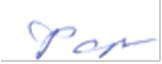 КАРТА САМОСТОЯТЕЛЬНОЙ РАБОТЫ СТУДЕНТА ПО ДИСЦИПЛИНЕ(наименование)для обучающихся образовательной программы«ИСТОРИЧЕСКОЕ КОММЕНТИРОВАНИЕ ФАКТОВ СОВРЕМЕННОГО РУССКОГО ЯЗЫКА»для обучающихся образовательной программыНаправление подготовки 44.03.01 Педагогическое образованиенаправленность (профиль) образовательной программы «Русский язык»по заочной форме обучения464.2.	Карта материально-технической базы дисциплиныдля обучающихся образовательной программыНаправление подготовки 44.04.01 Педагогическое образование направленность (профиль) образовательной программы «Русский язык» по заочной форме обучениядля проведения занятий лекционного типа, занятий семинарского типа, курсового проектирования (выполнения курсовых работ), групповых и индивидуальных консультаций, текущего контроля успеваемости и промежуточной аттестации4752ЗадачиПланируемыеПланируемыеПланируемыеКодосвоениярезультатырезультатырезультатыобученияобученияпорезультатадисциплиныдисциплинедисциплинедисциплинеобучениясформировать научно-Знать:ПК-4исторический   взгляд-историю-историюобразованияобразованияобразованиярусскогорусскогоязыка  как  одного  из  славянскихязыка  как  одного  из  славянскихязыка  как  одного  из  славянскихязыка  как  одного  из  славянскихязыка  как  одного  из  славянскихязыка  как  одного  из  славянскихязыка  как  одного  из  славянскихна любое современноеязыковязыковязыковое явление–основные  этапы  восновные  этапы  восновные  этапы  восновные  этапы  вразвитииразвитииязыковое явлениерусскогорусскогоязыкависторическомисторическомисторическомрусскогорусскогоязыкависторическомисторическомисторическомконтексте;контексте;контексте;–историюисториюматериальнойматериальнойматериальнойидуховной культуры народа;духовной культуры народа;духовной культуры народа;духовной культуры народа;духовной культуры народа;духовной культуры народа;создатьустойчивыйустойчивыйЗнать:ПК-4историческийисторическийфон–историювозникновенияинтерпретации фактовинтерпретации фактовинтерпретации фактовславянской письменности;славянской письменности;славянской письменности;современногосовременного–основные–основныепроцессырусского языка, уметьрусского языка, уметьрусского языка, уметьформированияформированиясовременнойохарактеризоватьохарактеризоватьсистемы вокализма;системы вокализма;любыесистемныесистемные–основные  этапы–основные  этапыформированияязыковые явленияязыковые явлениясовременной орфографии;современной орфографии;современной орфографии;–исторические этапы складывания–исторические этапы складывания–исторические этапы складывания11уметь проводить сбор,уметь проводить сбор,уметь проводить сбор,Знать:Знать:ПК-4 анализнаучнойнаучной–вестиинформации,–вестиинформации,работу в области истории языка;работу в области истории языка;работу в области истории языка;работу в области истории языка;отечественногоотечественногоиработу в области истории языка;работу в области истории языка;работу в области истории языка;работу в области истории языка;отечественногоотечественногои–использовать  полученныеиспользовать  полученныеиспользовать  полученныезарубежного  опыта  позарубежного  опыта  позарубежного  опыта  по–использовать  полученныеиспользовать  полученныеиспользовать  полученныезарубежного  опыта  позарубежного  опыта  позарубежного  опыта  потеоретическиетеоретическиезнанияобтематикетеоретическиетеоретическиезнанияобтематикеисторических процессах в системеисторических процессах в системеисторических процессах в системеисторических процессах в системеисследования;исторических процессах в системеисторических процессах в системеисторических процессах в системеисторических процессах в системеисследования;русского   языка   в   учебной   ирусского   языка   в   учебной   ирусского   языка   в   учебной   ирусского   языка   в   учебной   ирусского   языка   в   учебной   ирусского   языка   в   учебной   ирусского   языка   в   учебной   ирусского   языка   в   учебной   ипрофессиональной деятельности;профессиональной деятельности;профессиональной деятельности;профессиональной деятельности;разделов и темчасовнкыиххПериодизацияПериодизацияпредыстории и историипредыстории и историипредыстории и историирусскогорусскогоязыка.15ПериодизацияПериодизацияпредыстории  ипредыстории  иисториипредыстории  ипредыстории  иисториирусского языка, начиная срусского языка, начиная срусского языка, начиная спрарусскогопрарусскогодиалектаобщеславянскогообщеславянскогоязыкадосовременногосовременногонациональногонациональногоязыка.ОсновныеОсновныезакономерностизакономерностикаждогоэтапапериодизации   напериодизации   нафонетическом,фонетическом,грамматическомграмматическомилексическомлексическомуровнях.Эволюция диалектов.Эволюция диалектов.Эволюция диалектов.национального  языка  какнационального  языка  как5результатегодинамическогоразвитияМорфемикаисловообразование.словообразование.5Исторические измененияИсторические изменения5склонения5существительныхсуществительныхсуществительныхкакитогунификацииунификацииунификацииименного склонения.именного склонения.именного склонения.именного склонения.Глагол.РазвитиеРазвитиеглагольных5грамматическихграмматических5категорийлица,наклонения,времени,времени,вида,   залога.   Остаткивида,   залога.   Остаткивида,   залога.   Остаткивида,   залога.   Остаткинетематическогонетематическогонетематическогоспряженияврусскомрусскомязыке.ПричиныПричиныПричиныформированиявидовременнойвидовременнойсистемывисториирусского30языка.ЭволюцияЭволюцияповелительногоповелительногоисослагательногосослагательногонаклонения.ИТОГО180/420156зачётНаимеУровень/ступеСтатуКоличнованиень образованиясестводисцип(магистратурадисциплизачетныхлины/курс)ны вединиц/креарабочемдитовучебномплане(А,В,С)ИсторБакалавриатВическое2комментиркредита(ованиеЗ.Е.)фактовсовременного русскогоязыка (1курс)Форма работыФорма работыФорма работыКоличество баллов 5Количество баллов 5minmax2. Тестирование:2. Тестирование:2. Тестирование:510«5» - 5баллов«4» - 4баллабалла«3» - 3баллабаллаТекущаяРабота наРабота наработасеминаресеминаресеминаре1. Устные1. Устные15ответы:ответы:баллов3балла;23) дополнения240по большинствупо большинствубалловвопросов занятиявопросов занятия( 8–1 – 2 балласеминаров)2. Домашнее2. Домашнее2. Домашнеезадание (С/Р)задание (С/Р)задание (С/Р)задание (С/Р)1ПодготовкаПодготовкаПодготовка0реферата нареферата нареферата нареферата навыбранную тему –выбранную тему –выбранную тему –выбранную тему –20ТекущаяСоставлениеработатезисных планов69или сводныхтаблиц по темамТекущаяКонтрольная610работаработабаллов(на основетестового задания)Промежуточный рейтинг -контрольРейтинг поИтого:585модулю0балловСодержФормаКоличество баллов 10Количество баллов 10аниеаниеработыminmaxИтоговая510контрольнаяработаИтого:Итого:510Общее количество баллов поОбщее количество баллов поОбщее количество баллов поminmaxдисциплинедисциплинедисциплине50100(по итогам изучения всех(по итогам изучения всех(по итогам изучения всех50100(по итогам изучения всех(по итогам изучения всех(по итогам изучения всехмодулей, без учетамодулей, без учетамодулей, без учетамодулей, без учетадополнительного модуля)дополнительного модуля)дополнительного модуля)дополнительного модуля)Дополнительный модульДополнительный модульДополнительный модуль(добор баллов)(добор баллов)(добор баллов)1.Разработка системы заданий дляРазработка системы заданий дляРазработка системы заданий для05школы.школы.052.Дополнения к лекциямДополнения к лекциямДополнения к лекциямИтого:Итого:010КомпетенцияДисциплины, практики,Дисциплины, практики,Дисциплины, практики,Тип контроляОценочноеОценочноеучаствующие вучаствующие вучаствующие всредство/КИМсредство/КИМсредство/КИМформировании даннойформировании даннойформировании даннойНомерНомерНомерФормакомпетенциикомпетенциикомпетенцииПК-4 - готовностьНаучно-Текущий1Устная работаиспользоватьисследовательскийисследовательскийисследовательскийконтрольнаиндивидуальныесеминар,АктуальныеАктуальныеуспеваемостипрактическихкреативныепроблемыречеведения,речеведения,2занятияхспособности дляСовременные  проблемыСовременные  проблемыСовременные  проблемыГрупповаясамостоятельноголингвистическоголингвистическоголингвистическогоработарешенияобразования,образования,Научно-Промежуточная(созданиеисследовательскихпедагогическийпедагогическийаттестация3презентацийзадачсеминар,Научно-по словарямисследовательскаяисследовательскаяисследовательская4говоров)практика,Научно-5Письменнаяисследовательскаяисследовательскаяисследовательская6аудиторнаяработа,  Преддипломнаяработа,  Преддипломнаяработа,  Преддипломнаяработапрактика,Подготовка  кПодготовка  кАнализсдачеисдачатекстов28государственногогосударственногоТестированиеэкзамена,Подготовка  кПодготовка  кЗачетзащитеизащитавыпускнойвыпускнойквалификационнойквалификационнойквалификационнойработы.ФормируемыеПродвинутый уровеньПродвинутый уровеньПродвинутый уровеньБазовый уровеньБазовый уровеньПороговый уровеньПороговый уровенькомпетенциисформированностисформированностисформированностисформированностисформированностисформированностисформированностикомпетенцийкомпетенцийкомпетенцийкомпетенцийкомпетенцийкомпетенций(87-100 баллов)(87-100 баллов)(87-100 баллов)(73-86 баллов)(73-86 баллов)(60-72 балла)*Отлично/зачтеноОтлично/зачтеноХорошо/зачтеноУдовлетворительно/зачтеноПК-4Систематизирует,Систематизирует,Систематизирует,ОбучающийсяОбучающийсяОбучающийсясопоставляетсопоставляетиспособенспособенспособенхарактеризуетхарактеризуетвоспринимать,воспринимать,воспринимать,возможностивозможностиобобщатьобобщатьиобобщатьиобразовательнойобразовательнойсредыанализироватьанализироватьанализироватьдлядостижениядостиженияпроблемыпроблемыинформациюличностных,лингвистики,лингвистики,филологическогометапредметныхметапредметныхилитературоведения,литературоведения,литературоведения,характера.предметных результатовпредметных результатовпредметных результатовспособен ставить целиспособен ставить целиспособен ставить целиобучения и обеспеченияобучения и обеспеченияобучения и обеспеченияизадачисвоейкачестваучебно-исследовательскойисследовательскойисследовательскойвоспитательноговоспитательногодеятельности.деятельности.процессапутемпостановкицелей    ицелей    изадачКритерии оцениванияКоличество баллов (вклад врейтинг)Глубина анализа источников1Логичность и последовательность1изложения материалаУмение отвечать на дополнительные1вопросыМаксимальный балл7×6 занятий = 42Критерии оцениванияКритерии оцениванияКоличество баллов (вклад врейтинг)СоответствиеСоответствиетребованиям2презентациипрезентацииАдекватность  количества  фото-  иАдекватность  количества  фото-  иАдекватность  количества  фото-  и3видеоматериаловвидеоматериаловГлубина анализа материалаГлубина анализа материалаГлубина анализа материала5Наличие ярких примеровНаличие ярких примеров5Максимальный баллМаксимальный балл154.2.3. Критерии оценивания по оценочному средству 3 – письменная4.2.3. Критерии оценивания по оценочному средству 3 – письменная4.2.3. Критерии оценивания по оценочному средству 3 – письменная4.2.3. Критерии оценивания по оценочному средству 3 – письменнаяаудиторная работа.аудиторная работа.Критерии оцениванияКритерии оцениванияКоличество баллов (вклад врейтинг)Верноопределенхарактер1исторического языкового измененияисторического языкового измененияисторического языкового измененияУказаны признаки историческогоУказаны признаки историческогоУказаны признаки исторического2языкового измененияязыкового измененияПроанализированы примеры,Проанализированы примеры,Проанализированы примеры,230связанные с характеромисторического измененияМаксимальный балл5×2 работы = 104.2.4.  Критерии  оценивания  по  оценочному  средству  4  –  анализ4.2.4.  Критерии  оценивания  по  оценочному  средству  4  –  анализтекстов.Критерии оцениванияКоличество баллов (вклад врейтинг)60–72 % выполненных заданий12-1373–86 % выполненных заданий14-1687–100 % выполненных заданий17-20Максимальный балл204.2.5.   Критерии   оценивания   по   оценочному   средству   5   –4.2.5.   Критерии   оценивания   по   оценочному   средству   5   –тестирование.Критерии оцениванияКоличество баллов (вклад врейтинг)60–72 % выполненных заданий13-1573–86 % выполненных заданий16-1887–100 % выполненных заданий19-22Максимальный балл22Место хранения/Кол-воНаименованиеМесто хранения/экземпляров/точекНаименованиеэлектронный адресэкземпляров/точекэлектронный адресдоступадоступаОсновная литератураОсновная литератураХабургаев, Георгий Александрович.Научная библиотека72Старославянский язык [Текст] : учебник / Г. А.КГПУ им. В.П.Хабургаев. - 3-е изд., стер., перепечатка соАстафьевавторого издания 1986 г. - М. : Альянс, 2012. - 288с. : ил.Черных, П.Я. Очерк русской историческойЭБС «УниверситетскаяИндивидуальныйлексикологии: древнерусский период : учебноебиблиотека онлайн»неограниченныйпособие / П.Я. Черных. - б.м. : ИздательстводоступМосковского университета, 1956. - 243 с. - ISBN978-5-4475-2289-6 ; То же [Электронный ресурс]. -URL:http://biblioclub.ru/index.php?page=book&id=255556Иванов, Валерий Васильевич.Научная библиотека35Историческая грамматика русского языка [Текст] :КГПУ им. В.П.учеб. для студ. пед. ин-тов по спец. "Рус. яз. иАстафьевалит." / В. В. Иванов. - 3-е изд., перераб. и доп. - М.Шулежкова, С.Г. Старославянский язык,ЭБС «УниверситетскаяЭБС «УниверситетскаяЭБС «УниверситетскаяИндивидуальныйдревнерусский язык и историческая грамматикабиблиотека онлайн»библиотека онлайн»библиотека онлайн»неограниченныйрусского языка: опыт сопоставительного изучениядоступ: учебно-методическое пособие / С.Г. Шулежкова.- 3-е изд., стер. - Москва : Издательство «Флинта»,2016. - 128 с. - ISBN 978-5-9765-0842-2 ; То же[Электронный ресурс]. - URL:http://biblioclub.ru/index.php?page=book&id=57633Камчатнов, Александр Михайлович.Научная библиотекаНаучная библиотекаНаучная библиотека70История русского литературного языка: XI -КГПУ им. В.П.КГПУ им. В.П.КГПУ им. В.П.первая половина XIX века [Текст] : учебноеАстафьеваАстафьеваАстафьевапособие / А. М. Камчатнов. - М. : Академия, 2008.- 688 с. : ил. - (Высшее профессиональноеобразование).Информационные справочные системы и профессиональные базы данныхИнформационные справочные системы и профессиональные базы данныхИнформационные справочные системы и профессиональные базы данныхИнформационные справочные системы и профессиональные базы данныхИнформационные справочные системы и профессиональные базы данныхГарант [Электронный ресурс]: информационно-Научная библиотекаНаучная библиотекаНаучная библиотекалокальная сетьправовое обеспечение : справочная правоваявузасистема. – Москва, 1992– .Elibrary.ru [Электронный ресурс] : электроннаяhttp://elibrary.ruhttp://elibrary.ruhttp://elibrary.ruСвободный доступбиблиотечная система : база данных содержитсведения об отечественных книгах ипериодических изданиях по науке, технологии,медицине и образованию / Рос. информ. портал. –Москва, 2000– . – Режим доступа: http://elibrary.ru.East View : универсальные базы данныхhttps://dlib.eastview.com/https://dlib.eastview.com/https://dlib.eastview.com/Индивидуальный[Электронный ресурс] :периодика России,неограниченныйУкраины и стран СНГ . – Электрон.дан. – ОООдоступИВИС. – 2011 - .Межвузовская электронная библиотека (МЭБ)https://icdlib.nspu.ru/https://icdlib.nspu.ru/https://icdlib.nspu.ru/Индивидуальныйhttps://icdlib.nspu.ru/https://icdlib.nspu.ru/https://icdlib.nspu.ru/неограниченныйнеограниченныйдоступСогласовано:Главный библиотекарь//   Фортова А.А./   Фортова А.А./   Фортова А.А.(должность структурного подразделения)(подпись)(подпись)(Фамилия И.О)(Фамилия И.О)НомерСамостоятельная работа студентовСамостоятельная работа студентовМодульраздела,СрокиОбщаяФормы контроляМодультемыСодержание работы, формы работыСрокитрудоеФормы контролятемыСодержание работы, формы работывыполнениятрудоевыполнениямкостьмкостьБМ № 1№ 1 - 4Групповая работа (проект)Сентябрь –Чтение доклада, оценивание проектаБМ № 1Групповая работа (проект)декабрьЧтение доклада, оценивание проектадекабрьДоклад- // -- // -Разработка презентации доклада- // -Демонстрация и оценивание презентацииСоставление дополнительной- // -Проверка конспектабиблиографии- // -Проверка конспектабиблиографииИндивидуально е домашнее задание-//-Проверка конспектаПисьменная работа (аудиторная)- // -Проверка и анализ аудиторной работыБМ № 2№ 5 - 7Разработка презентации докладаЯнварь-майДемонстрация и оценивание презентацииПодбор дополнительной литературы- // -Проверка конспекта преподавателемАнализ текстов древнерусской- // -Проверка письменного варианта анализаписьменности- // -Проверка письменного варианта анализаписьменностиИтоговыВыполнение итогового тестаАнализ и оценивание результатов.й модульВыполнение итогового тестаАнализ и оценивание результатов.й модульАудиторияОборудованиеСведения о ПОг. Красноярск, ул. Ады Лебедевой,Проектор-1шт, интерактивная доска-1шт, фортепиано-1шт,Microsoft® Windows® 7 ProfessionalMicrosoft® Windows® 7 Professionalд.89,компьютер-1шт, доска маркерная-1шт, колонки для компьютера.Лицензия Dreamspark (MSDN AA);Лицензия Dreamspark (MSDN AA);ауд. 1-304Kaspersky Endpoint Security – ЛицKaspersky Endpoint Security – Лицсертификат  №2304- 180417-031116- 577-сертификат  №2304- 180417-031116- 577-384;7-Zip - (Свободная лицензия GPL);7-Zip - (Свободная лицензия GPL);Adobe Acrobat Reader – (СвободнаяAdobe Acrobat Reader – (Свободнаялицензия);лицензия);Google Chrome – (Свободная лицензия);Google Chrome – (Свободная лицензия);Mozilla Firefox – (Свободная лицензия);Mozilla Firefox – (Свободная лицензия);LibreOffice – (Свободная лицензия GPL);LibreOffice – (Свободная лицензия GPL);XnView – (Свободная лицензия);XnView – (Свободная лицензия);Java – (Свободная лицензия);Java – (Свободная лицензия);VLC – (Свободная лицензия).VLC – (Свободная лицензия).г. Красноярск, ул. Ады Лебедевой,Проектор-1шт, экран-1шт, методические материалы поMicrosoft® Windows® 7 ProfessionalMicrosoft® Windows® 7 Professionalд.89,литературе, компьютер-1шт.Лицензия Dreamspark (MSDN AA);Лицензия Dreamspark (MSDN AA);ауд. 1-306Операционная система linux Mint  -(Свободная лицензия);Adobe Acrobat Reader – (Свободнаялицензия);Google Chrome – (Свободная лицензия);Mozilla Firefox – (Свободная лицензия);LibreOffice – (Свободная лицензия GPL);Gimp – (Свободная лицензия);Java – (Свободная лицензия);VLC – (Свободная лицензия).г. Красноярск, ул. Ады Лебедевой,Учебная доска-1шт.нетд.89,ауд. 1-307г. Красноярск, ул. Ады Лебедевой,Проектор-1шт, экран-1шт, ноутбук-1шт.Microsoft® Windows® 7 Professionalд.89,Лицензия Dreamspark (MSDN AA);ауд. 1-310Kaspersky Endpoint Security – Лицсертификат  №2304- 180417-031116- 577-384;7-Zip - (Свободная лицензия GPL);Adobe Acrobat Reader – (Свободнаялицензия);Google Chrome – (Свободная лицензия);Mozilla Firefox – (Свободная лицензия);LibreOffice – (Свободная лицензия GPL);XnView – (Свободная лицензия);Java – (Свободная лицензия);VLC – (Свободная лицензия).г. Красноярск, ул. Ады Лебедевой,Учебная доска-1шт.нетд.89,ауд. 1-313г. Красноярск, ул. Ады Лебедевой,Методические материалы по зарубежной литературе, экран-1шт,Microsoft® Windows® 7 Professionalд.89,компьютер-1шт, проектор-1шт.Лицензия Dreamspark (MSDN AA);ауд. 1-314Kaspersky Endpoint Security – Лицсертификат  №2304- 180417-031116- 577-384;7-Zip - (Свободная лицензия GPL);48Adobe Acrobat Reader – (Свободнаялицензия);Google Chrome – (Свободная лицензия);Mozilla Firefox – (Свободная лицензия);LibreOffice – (Свободная лицензия GPL);XnView – (Свободная лицензия);Java – (Свободная лицензия);VLC – (Свободная лицензия).Far Manager – (Свободная лицензия).г. Красноярск, ул. Ады Лебедевой,Учебная доска-1шт.Нетд.89,ауд. 1-319г. Красноярск, ул. Ады Лебедевой,Проектор-1шт, экран-1шт, компьтер-1шт.Нетд.89,ауд. 1-321г. Красноярск, ул. Ады Лебедевой,Методические материалы, научная, научно-методическаяНетд.89,литература по русскому языку, словари, картотека РЛЦ.ауд. 1-322Аудитория для проведениязанятий с малочисленнымигруппами и индивидуальнойработыг. Красноярск, ул. Ады Лебедевой,Компьютеры-12шт, доска учебная-1шт.ОС "Альт Образование" 8 - (Свободнаяд.89,лицензия)ауд. 1-324Microsoft® Windows® 7 ProfessionalЛицензия Dreamspark (MSDN AA);Kaspersky Endpoint Security – Лицсертификат  №2304- 180417-031116- 577-384;7-Zip - (Свободная лицензия GPL);Adobe Acrobat Reader – (Свободнаялицензия);Google Chrome – (Свободная лицензия);Mozilla Firefox – (Свободная лицензия);LibreOffice – (Свободная лицензия GPL);49XnView – (Свободная лицензия);Java – (Свободная лицензия);VLC – (Свободная лицензия).Консультант Плюс - (Свободная лицензиядля учебных целей);Гарант - (Свободная лицензия для учебныхцелей);Far Manager – (Свободная лицензия).г. Красноярск, ул. Ады Лебедевой,Проектор-1шт, экран-1шт, компьютеры-8шт, методическиеОС "Альт Образование" 8 - (Свободнаяд.89,материалы по русскому языку.лицензия)ауд. 1-325Microsoft® Windows® 7 ProfessionalЛицензия Dreamspark (MSDN AA);Kaspersky Endpoint Security – Лицсертификат  №2304- 180417-031116- 577-384;7-Zip - (Свободная лицензия GPL);Adobe Acrobat Reader – (Свободнаялицензия);Google Chrome – (Свободная лицензия);Mozilla Firefox – (Свободная лицензия);LibreOffice – (Свободная лицензия GPL);XnView – (Свободная лицензия);Java – (Свободная лицензия);VLC – (Свободная лицензия).Консультант Плюс - (Свободная лицензиядля учебных целей);Гарант - (Свободная лицензия для учебныхцелей);Far Manager – (Свободная лицензия).г. Красноярск, ул. Ады Лебедевой,Методические материалы по русскому языку, словари, телевизор-Microsoft® Windows® 7 Professionalд.89,1шт, доска учебная-2шт.Лицензия Dreamspark (MSDN AA);ауд. 1-328Kaspersky Endpoint Security – Лицсертификат  №2304- 180417-031116- 577-384;7-Zip - (Свободная лицензия GPL);50Adobe Acrobat Reader – (Свободнаялицензия);Google Chrome – (Свободная лицензия);Mozilla Firefox – (Свободная лицензия);LibreOffice – (Свободная лицензия GPL);XnView – (Свободная лицензия);Java – (Свободная лицензия);VLC – (Свободная лицензия).Консультант Плюс - (Свободная лицензиядля учебных целей);Гарант - (Свободная лицензия для учебныхцелей);г. Красноярск, ул. Ады Лебедевой,Методические материалы по литературе, компьютер-2 шт,Microsoft® Windows® 7 Professionalд.89,принтер-1шт, проектор-1шт, принтер-1штЛицензия Dreamspark (MSDN AA);ауд. 1-331Microsoft® Windows® 10 ProfessionalАудитория для проведенияЛицензия Dreamspark (MSDN AA);занятий с малочисленнымиОперационная система linux Mint  -группами и индивидуальной(Свободная лицензия);работыKaspersky Endpoint Security – Лицсертификат  №2304- 180417-031116- 577-384;7-Zip - (Свободная лицензия GPL);Adobe Acrobat Reader – (Свободнаялицензия);Google Chrome – (Свободная лицензия);Mozilla Firefox – (Свободная лицензия);LibreOffice – (Свободная лицензия GPL);XnView – (Свободная лицензия);Java – (Свободная лицензия);VLC – (Свободная лицензия).г. Красноярск, ул. Ады Лебедевой,Моноблок-13шт, экран-1шт, проектор-1шт, учебная доска-1шт.Microsoft® Windows® 8.1 для одного языка.д.89,Лицензия – наклейка;ауд. 1-336Kaspersky Endpoint Security – Лицсертификат  №2304- 180417-031116- 577-384;517-Zip - (Свободная лицензия GPL);7-Zip - (Свободная лицензия GPL);Adobe Acrobat Reader – (СвободнаяAdobe Acrobat Reader – (Свободнаялицензия);Google Chrome – (Свободная лицензия);Google Chrome – (Свободная лицензия);Google Chrome – (Свободная лицензия);Mozilla Firefox – (Свободная лицензия);Mozilla Firefox – (Свободная лицензия);Mozilla Firefox – (Свободная лицензия);LibreOffice – (Свободная лицензия GPL);LibreOffice – (Свободная лицензия GPL);LibreOffice – (Свободная лицензия GPL);XnView – (Свободная лицензия);XnView – (Свободная лицензия);Java – (Свободная лицензия);Java – (Свободная лицензия);VLC – (Свободная лицензия).VLC – (Свободная лицензия).Консультант Плюс - (Свободная лицензияКонсультант Плюс - (Свободная лицензияКонсультант Плюс - (Свободная лицензиядля учебных целей);для учебных целей);Гарант - (Свободная лицензия для учебныхГарант - (Свободная лицензия для учебныхГарант - (Свободная лицензия для учебныхцелей);Far Manager – (Свободная лицензия).Far Manager – (Свободная лицензия).Far Manager – (Свободная лицензия).г. Красноярск, ул. Ады Лебедевой,Проектор-1шт, экран-1шт, компьютер-1шт.Microsoft® Windows® 7 ProfessionalMicrosoft® Windows® 7 Professionalд.89,Лицензия Dreamspark (MSDN AA);Лицензия Dreamspark (MSDN AA);ауд. 1-343Kaspersky Endpoint Security – ЛицKaspersky Endpoint Security – Лицсертификат  №2304- 180417-031116- 577-сертификат  №2304- 180417-031116- 577-сертификат  №2304- 180417-031116- 577-384;7-Zip - (Свободная лицензия GPL);7-Zip - (Свободная лицензия GPL);Adobe Acrobat Reader – (СвободнаяAdobe Acrobat Reader – (Свободнаялицензия);Google Chrome – (Свободная лицензия);Google Chrome – (Свободная лицензия);Google Chrome – (Свободная лицензия);Mozilla Firefox – (Свободная лицензия);Mozilla Firefox – (Свободная лицензия);Mozilla Firefox – (Свободная лицензия);LibreOffice – (Свободная лицензия GPL);LibreOffice – (Свободная лицензия GPL);LibreOffice – (Свободная лицензия GPL);XnView – (Свободная лицензия);XnView – (Свободная лицензия);Java – (Свободная лицензия).Java – (Свободная лицензия).для самостоятельной работыг. Красноярск, ул. Ады Лебедевой,Учебно-методическаялитература,ноутбук–10шт.,Windows,  Linux,Office  Standart,Libreд.89,компьютерный стол – 15 шт., компьютер – 15 шт., МФУ – 5 шт.,Office,  KasperskyEndpointSecurity,ауд. 1-105телевизор – 1 шт., экран – 2 шт., проектор – 2 шт., колонки – 8ABBYY  Fine  Reader  8.0,  Adobe  Reader,ABBYY  Fine  Reader  8.0,  Adobe  Reader,ABBYY  Fine  Reader  8.0,  Adobe  Reader,шт., веб-камера – 15 шт., микрофон – 15 шт., wi-fi.конструктор сайтов Edusiteконструктор сайтов Edusite